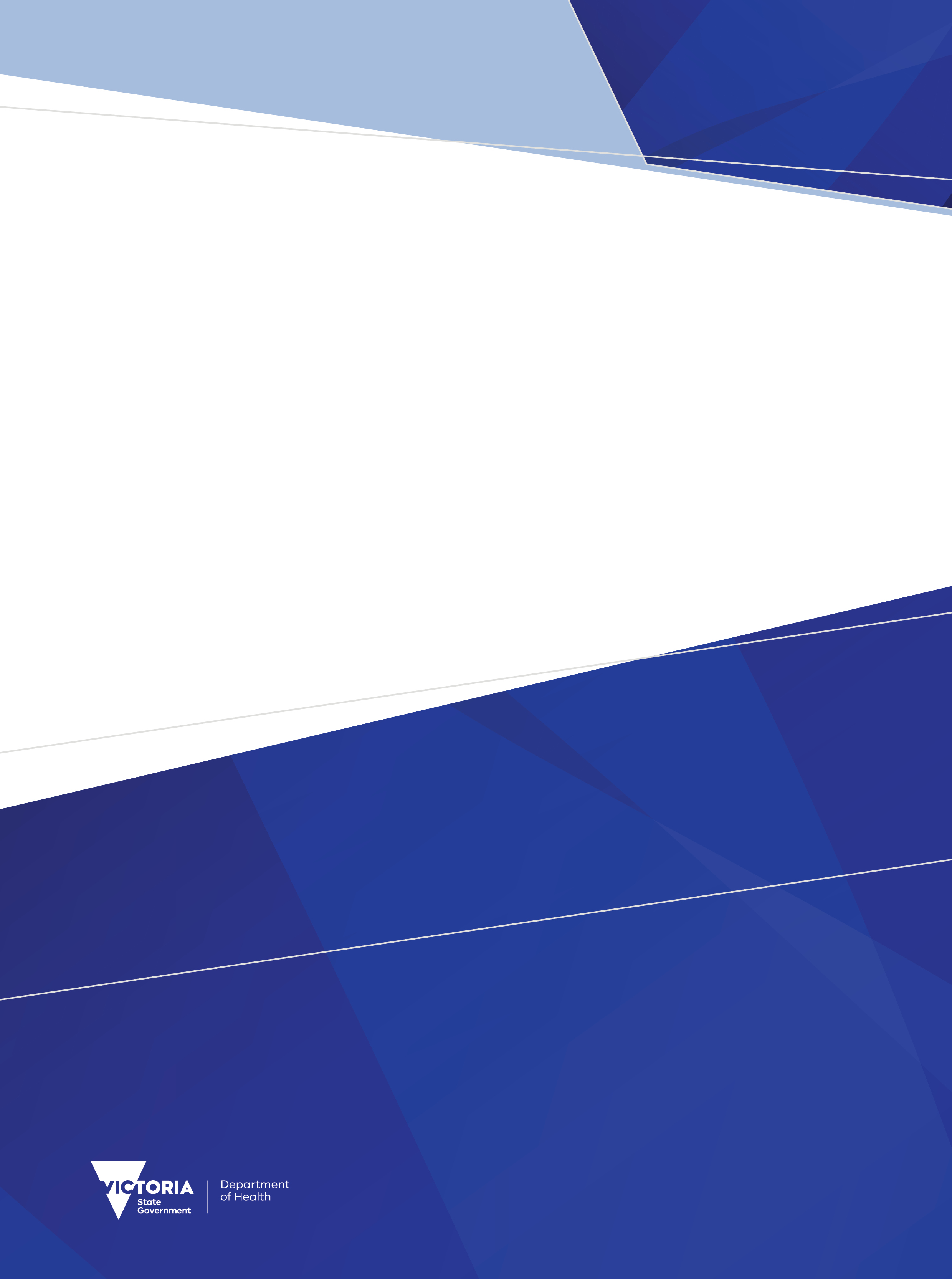 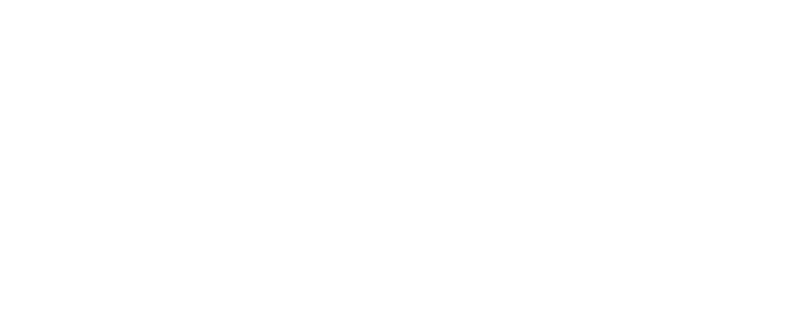 Executive summary	4Introduction	5Orientation to this document	5Proposal 5 - New Program Stream for Early Parenting Centres	6Section 3 Data definitions	6Proposal 6 – New data element Episode Indigenous Status	8Section 3 Data definitions	8Proposal 7 – Amend Episode Health Condition codes	9Section 3 Data definitions	10Proposal 9 – New Referral In/Out Service Type for Victorian Virtual Emergency Department (VVED)	12Section 3 Data definitions	12Proposal 10 – Contact Account Class for palliative care consultancy	14Section 3 Data definitions	15Contact Account Class	15Proposal 11 – Amend Message Visit Indicator Code	16Section 9 – Code list	16Proposal 12 – Amend Contact Medicare Benefits Schedule Item Number	17Section 3 Data definitions	17Proposal 13 – Amend Contact Client Present Status	18Section 3 Data definitions	19Proposal 14 – Amend Contact Purpose for conservative management	20Proposal 19 – New data element for contracted care	24Section 3 Data definitions	24Proposals not proceeding	26Proposals withdrawn	26Executive summaryEach year the Department of Health (the department) reviews the Victorian Integrated Non-Admitted Health Minimum Data Set (VINAH MDS) to ensure that the data collection supports the department’s business objectives, including national reporting obligations, and reflects changes in hospital funding and service provision arrangements for the coming financial year.To avoid duplication, the department has prepared a separate Proposals document that details proposals relating to items reported in more than one data collection. The Proposals for revisions across multiple data collections (AIMS, ESIS, VAED,VEMD and VINAH) for 2024-25 must be considered alongside the Proposals for Revisions to the Victorian Integrated Non-admitted Health Minimum Data Set (VINAH MDS) for 2024-25.The proposed revisions for the VINAH MDS for 2024-25 include:Addition of data elementsAdd new data element for contracted careIntroduce a new program/stream(s) for Early Parenting Centre (EPC) patient level non-admitted reportingIntroduce a new data element for reporting of indigenous status for programs that only report at episode levelAmendments to existing data elementsAdditional codes to be added to the episode health condition code setCease reporting message visit indicator code VExpand reporting of contact account class to include the Palliative Care Consultancy program/stream(s)New and amended contact purpose codes for conservative management and optimisation of pathways for surgeryNew referral in/referral out service type codes for Victorian Virtual Emergency Department (VVED)Update the reporting guide for contact client present statusUpdate the reporting guide for MBS item numberThe proposed revisions across multiple data collections (including VINAH MDS) for 2024-25 include:New and amended streams for the VRSS programIntroductionThis document is intended to invite comment and stimulate discussion on the proposals outlined. All stakeholders, including health services, software vendors and data users (including those within the Department of Health and Safer Care Victoria) should review this document and the Proposals for revisions across multiple data collections (AIMS, ESIS, VAED, VEMD and VINAH) for 2024-25 and assess the feasibility of the proposals. Written feedback must be submitted in the feedback proforma by 5.00pm Friday 20 October 2023.This proposal document and the online feedback form are available at HDSS annual changes <https://www.health.vic.gov.au/data-reporting/annual-changes>.Specifications for revisions to the VINAH MDS for 2024-25 will be published later and may include additions, amendments or removal of information in this document.Orientation to this documentNew data elements are marked as (new).Changes to existing data elements are highlighted in greenRedundant values and definitions relating to existing elements are struck through.Comments relating only to the proposal document appear in [square brackets and italics].New validations are marked ### Validations to be changed are marked * when listed as part of a data element or below a validation table. Anticipated changes are shown under the appropriate manual section headings.The proposals in this document are numbered 5 through to 19 (proposals 15, 16 and 17 were withdrawn, proposals 8 and 18 do not proceed for publication). Proposals 1 through to 4 apply to multiple data collections including the VINAH MDS and are available in the Proposals for Revisions across Multiple Data Collections for 2024-25.Proposal 5 - New Program Stream for Early Parenting CentresSection 3 Data definitionsEpisode Program Stream and Referral In Program Stream[No change to remainder of item]Potential list of additional data elements required for new program/streams:Proposal 6 – New data element Episode Indigenous StatusSection 3 Data definitionsEpisode Indigenous Status (New)Proposal 7 – Amend Episode Health Condition codesSection 3 Data definitionsEpisode Health Condition[No change to remainder of item]HSD commentsHSD will review previous requests for additional Episode Health Conditions received in 2021-22 and 2022-23 and consider including as additional Episode Health ConditionsProposal 9 – New Referral In/Out Service Type for Victorian Virtual Emergency Department (VVED)Section 3 Data definitionsReferral In Service Type[No change to remainder of item]Referral Out Service Type[No change to remainder of item]Proposal 10 – Contact Account Class for palliative care consultancySection 3 Data definitionsContact Account Class[No change to remainder of item]Proposal 11 – Amend Message Visit Indicator CodeSection 9 – Code list[No change to remainder of item]Proposal 12 – Amend Contact Medicare Benefits Schedule Item NumberSection 3 Data definitionsContact Medicare Benefits Schedule Item Number[No change to remainder of item]Proposal 13 – Amend Contact Client Present StatusSection 3 Data definitionsContact Client Present Status[No change to remainder of item]Proposal 14 – Amend Contact Purpose for conservative managementContact PurposeProposal 19 – New data element for contracted careSection 3 Data definitionsContact contracted care (New)Proposals not proceedingAt the first Annual Changes Governance Committee meeting it was decided that the proposals below will not proceed to the next phase of the process.Proposal 8	Replace Episode Health Condition codes with a clinical code setSimilar to VEMD Proposal 5a,SNOMED CT-AU does not meet the needs of the department at this point in time.Proposal 18	Amend business rules for renewed referralsVINAH data does not include linkage between the initial referral and a subsequent renewal. All data for the renewed referral is required for use by the department so no exceptions to reporting can be allowed.Proposals withdrawnThe following  proposals were received and then subsequently withdrawn after discussions between the proposer and Health Services Data staff.Proposal 15	Update to Guidelines for Contact Client Present Status of ‘Scheduled appointment not attended’This proposal was withdrawn after the definition of ‘did not attend’ was clarified with the proposer.Proposal 16	Episode Phase of care – community palliative careThis proposal was withdrawn as the request is for a derived data item which can be actioned outside the annual changes process.Proposal 17	Advanced Care Planning FlagThis proposal was withdrawn after discussions about existing reporting options already available in the VINAH MDS.Proposals for revisions to the Victorian Integrated Non-Admitted Health Minimum Data Set (VINAH MDS) for 2024-25October 2023OFFICIALTo receive this document in another format, email HDSS help desk <HDSS.helpdesk@health.vic.gov.au>.Authorised and published by the Victorian Government, 1 Treasury Place, Melbourne.© State of Victoria, Australia, Department of Health, October 2023.Available at HDSS annual changes < https://www.health.vic.gov.au/data-reporting/annual-changes>ContentsIt is proposed toIntroduce a new Episode Program Stream and Referral In Program Stream and associated data elements under a new Early Parenting Centre (EPC) programProposed byHealth Services Data, Data and Digital, VAHI, Department of HealthReason for proposed changeTo enable reporting of patient level non-admitted activity associated with Early Parenting Centres. This is a program initiative.In Victoria, there are currently three EPCs operated by The Queen Elizabeth Centre (QEC), Tweddle Child and Family Health Services (Tweddle) and Mercy Health O’Connell Family Centre (OFC).As part of a $148 million expansion of EPCs the number of services in Victoria will expand up to 13 by 2025-26. The new EPCs will be operated by existing health services including QEC, Tweddle, Mercy Health, Monash Health, Bendigo Health, Barwon Health and Grampians Health. As part of the expansion, it is essential the department collects up to date patient-level data for this program. A recent EPC Funding Model Review and Implementation Project found a need to revise data collection mechanisms to ensure EPC activity can be reported to the department.Access to patient level non-admitted data will enable greater clarity and scrutiny of the activity undertaken at each EPC, identify service gaps and trends.Details of changeAddition of new Program/Stream in:Episode Program/StreamReferral In Program/StreamAddition of other potential data elementsValue domainEnumeratedTable identifier 	HL70069Code		DescriptorEarly Parenting Centre (EPC)xx		Early Parenting CentreDATA ELEMENTDATA ELEMENTContact Account ClassEpisode Patient/Client NDIS Participant IdentifierContact Campus CodeEpisode Patient/Client Ready for Care DateContact Client Present StatusEpisode Program/StreamContact Delivery ModeEpisode Proposed Treatment Plan CompletionContact Delivery SettingEpisode Special Purpose FlagContact End Date/TimeEpisode Start DateContact Family NamePatient/Client Birth CountryContact Given Name(s)Patient/Client Birth DateContact Group Session IdentifierPatient/Client Birth Date AccuracyContact Indigenous StatusPatient/Client Death DateContact Inpatient FlagPatient/Client Death Date AccuracyContact Interpreter RequiredPatient/Client DVA File NumberContact Medicare Benefits Schedule Item NumberPatient/Client GenderContact Medicare NumberPatient/Client IdentifierContact Medicare SuffixPatient/Client Living ArrangementContact Preferred LanguagePatient/Client Sex at BirthContact Professional GroupPatient/Client Usual Residence Locality NameContact Program StreamPatient/Client Usual Residence PostcodeContact ProviderReferral End DateContact PurposeReferral End ReasonContact Session TypeReferral In OutcomeContact Start Date/TimeReferral In Outcome DateEpisode Campus CodeReferral In Program/StreamEpisode End DateReferral In ReasonEpisode End ReasonReferral In Receipt Acknowledgment DateEpisode Health ConditionsReferral In Received DateEpisode Hospital Discharge DateReferral In Service TypeEpisode Malignancy FlagReferral Out DateEpisode Other Factors Affecting HealthReferral Out Service TypeIt is proposed toAdd a new data element to report ATSI status for programs where only episode level data is reported, to align with contact level reporting.Proposed byAustin HealthReason for proposed changeThe reason for this change is to support consistent processes between episode and contact level reporting, enabling accurate funding for episode level services that aligns with the funding and reporting of services reported at a contact level.In addition to this, the change would also support the identification of ATSI clients within episode level services and enable appropriate care and communication with this cohort.This change would also allow health services to understand ATSI client access to HBD, HEN, TPN and other episode level services within VINAH.Details of changeAdd new data element and associated validationsDefinitionWhether a person identifies as being of Aboriginal or Torres Strait Islander orgin as represented by a code.Reported byComplex Care (FCP)Home Based DialysisHome Enteral NutritionTotal Parental NutritionVictorian Respiratory Support ServiceValue domainEnumeratedTable identifier 	HL70005Code		Descriptor1		Indigenous – Aboriginal but not Torres Strait Islander origin2		Indigenous – Torres Strait Islander but not Aboriginal origin3		Indigenous – both Aboriginal and Torres Strait Islander origin4	Not indigenous – neither Aboriginal and Torres Strait Islander origin8		Question unable to be answered9		Client refused to answerIt is proposed toAdd Episode Health Condition codes to the existing code setProposed byMonash HealthReason for proposed changeThe existing Episode Health Condition code set is not fit for purpose for a number of the services provided at Monash Health. Codes are either not available for selection or existing codes are lacking specificity.To illustrate, we note the following:Gender Service:Service are assigning a value of Symptoms of mental disease NOS which is inappropriate and infers that gender incongruence is a mental diseaseInfectious Diseases:No code available that is reflective of either the preventative care or management of infectious diseasesGenetics Services:Genetics patients are seen for a broad range of issues relating to different organ systems, and many of the existing codes can be selected to reflect these different systems. However, there is currently no code available for genetic surveillance of patients at risk of genetic mutation. These patients have a suspected genetic condition that is not confimedObstetrics:High risk pregnancy codes are specific but are not comprehensive enough to encompass all conditions associated with a high risk pregnancy, resulting in a gap for some patient cohorts. Additional codes are needed to provide a complete set of valuesThe code set is limited to high and low risk pregnancies, leaving a gap for patients at medium risk. For example grand multiparity cannot be managed by a midwife only and therefore is not low risk, but is not suitable for allocation of a high risk codeNephrology:Renal transplant donors do not have any medical conditionsGastroenterology:Codeset is missing a cancer screening code. For example, positive FOBT comprises a significant part of work under GastroenterologyDetails of changeAdd new codesValue domainEnumeratedTable identifier 	990080Code		DescriptorIt is proposed toIntroduce a new code to Referral In Service Type and Referral Out Service Type for the Victorian Virtual Emergency Department (VVED) service.Proposed byOlder Persons and Aged Care Policy, Health Service and Aged Care Policy, Improvement & Engagement, Commissioning and Service ImprovementReason for proposed changeThe current code list for Referral In and Referral Out Service Type in the VINAH dataset does not include the VVED service.  As such patient/client referrals from or to VVED cannot be identified within the dataset. The inclusion of this additional code will enable the department to better understand the interface between services such as VVED and non-admitted services such as Residential In Reach.In the absence of a specific code for VVED, health services are currently required to select an alternative code from the list, which is impacting on the quality and accuracy of the data and providing an incomplete picture of client/patient referral pathways.The expansion of the code list to include VVED aligns with changes to the VEMD manual that occurred in 2023-24 to incorporate virtual care provided by the VVED service.Details of changeAdd new codes.CodesetEnumeratedTable identifier 	990082Code		DescriptorExternal Referrals – Hospital-Based Service (another health service)801		Emergency department###		Victorian Virtual Emergency DepartmentCodesetEnumeratedTable identifier 	990082Code		DescriptorExternal Referrals – Hospital-Based Service (another health service)801		Emergency department###		Victorian Virtual Emergency DepartmentIt is proposed toEnsure mandatory reporting of Contact Account Class for the palliative care consultancy programProposed byHealth Services & Aged Care Policy, Improvement and Engagement, Commissioning & System Improvement, Department of HealthReason for proposed changeSpecialist palliative care consultancy may support people in a range of settings including patients in the community (hospital outreach). Hospital outreach can expedite discharge (reduce length of stay) and provide greater choice to patients. This complements, but does not replace, community palliative care.Specialist palliative care consultancy activity delivered in the community is eligible for non-admitted NWAU and in scope for reporting to the non-admitted patient submission to the Independent Health and Aged Care Pricing Authority (IHACPA) as Care Type 2 – Palliative Care.If an account class is not submitted to VINAH, then the contact eligibility for non-admitted NWAU is unknown.A review of the all the data submitted by palliative care consultancy services (or VINAH Episode Program/Streams 1300 to 1315) over the last three financial years (2020-21 to 2022-23) identified:- around 44 per cent of all palliative care consultancy contacts had account class reported to VINAH (or in 55 per cent of instances the account class was ‘undefined’)- the contact account class most frequently missing was for those contacts likely to be eligible for non-admitted NWAU (care delivered in the home, residential care and other community settings).Details of changeChange reporting guide and validationsReported byComplex Care (FCP)Hospital Admission Risk ProgramPalliative CarePalliative Care ConsultancyPost Acute CareResidential In-ReachSpecialist Clinics (Outpatients)Subacute Ambulatory Care ServicesVictorian Artificial Limb Program Victorian HIV and Sexual Health Services (VHS)Victorian Respiratory Support ServiceIt is proposed toIt is proposed to remove one code from the VINAH MDS manual – Section 9 – Message Visit Indicator CodeProposed byHealth Services Data, Data and Digital, VAHI, Department of HealthReason for proposed changeMessage Visit Indicator Code V – Client Service Event (Visit) does not exist in Section 3 Data Elements, Part II: Transmission Data Elements of the VINAH MDS manual however has been included in Section 9 – code list. This code does not exist in any VINAH MDS data tables or in any VINAH MDS source code however, some health services are reporting code V in their VINAH MDS extract.Details of changeCease reporting one codeData Element NameCode Set IdentifierCode Set TypeCodeDescriptorReportable RequirementsMessage Visit Indicator CodeHL70326Code SetEEpisodeMessage Visit Indicator CodeHL70326Code SetOContactMessage Visit Indicator CodeHL70326Code SetVClient Service Event (Visit)Cease reporting as at 30/06/2024It is proposed toUpdate the reporting guide for Contact Medicare Benefits Schedule Item NumberProposed byHealth Services Data, Data and Digital, VAHI, Department of HealthReason for proposed changeSome health services have sought clarification around when to report MBS item numbers for contacts reported in the VINAH MDS. On review of the VINAH MDS manual, it was acknowledged that an update to the manual would help clarify reporting requirements.Details of changeUpdate the reporting guideDefinitionThe Medicare Benefits Schedule Item Numbers charged during this contact, or their uncharged equivalents for non-MBS-funded contacts.Reported bySpecialist Clinics (Outpatients)Reported forOptional where Contact Account Class = ‘QM’.Reported whenAll Programs, not elsewhere specifiedThe current reporting period for this item is the calendar month in which the following events or data elements fall:First Contact Start Date/Time (Optional if Contact Account Class = ‘QM’)Second and Subsequent Contact Start Date/Time (Optional if Contact Account Class = ‘QM’)Reporting guideWhen reporting this data element for Contacts with Contact Account Class <> “QM”, report the MBS item number/s as charged for the equivalent service should be reported.This is not required to be reported for any other Contact Account Class.It is proposed toUpdate the reporting guide for the Contact Present Status code ‘20 – Carer(s)/Relative(s) of the patient/client only’, with further guidance on when a carer/family member acts on behalf of the patient (without the patient present)Proposed byHealth Services Data, Data and Digital, VAHI, Department of HealthReason for proposed changeMETEOR identifier 652089 provides the following definition of a non-admitted patient service event:A non-admitted patient service event is defined as an interaction between one or more health-care provider(s) with one non-admitted patient, which must contain therapeutic/clinical content and result in a dated entry in the patient's medical record.METEOR identifier 764455 provides further guidance on the counting rules for inclusion in the Non-admitted patient national best endeavours data set (NAP NBEDS) including where a carer or relative acts on behalf of the patient (with or without the patient present):Accompanied patients:If a patient is accompanied by a carer/relative, or the carer/relative acts on behalf of the patient with or without the patient present (e.g. the mother of a two-year-old patient, or the carer for an incapacitated patient), only the patient’s service event is recorded unless the carer/relative interaction meets the definition of a service event (above).Note: carer refers to an informal carer only.The reporting guide within the VINAH MDS for Contact Client Present Status code ‘20 – Carer(s)/Relative(s) of the patient/client only’ provides minimal advice for the application of this code other than the type of carer it relates to.Updating the reporting guide for the Contact Present Status code ‘20 – Carer(s)/Relative(s) of the patient/client only’ with further guidance on when a carer/family member acts on behalf of the patient (without the patient present) will improve the quality of the data reported, provide a basis for this code to be included in the service event derivation rules, inclusion for national reporting and NWAU funding.Details of changeUpdate reporting guideDefinitionAn indicator of the presence or absence of a patient/client at a contact.Reporting guideProviding care to a patient/client can encompass the provision of services (for example counselling, education) to the patient’s/client’s carer(s) and/or family, whether or not the patient/client is present when these services are delivered. The carers and family members are not, in these situations, considered to be patients/clients in their own right.20 – Carer(s)/Relative(s) of the patient/client onlyThis includes where the carer(s)/relative(s) act on behalf of the patient without the patient present (e.g. the mother of a two-year-old patient, or the carer for an incapacitated patient).For Residential In-Reach (RIR), this may include a paid carer.For all other programs, this refers to unpaid carers or family members.Excludes:Indirect contacts where the patient/client/carer(s)/relative(s) is not present or the carer(s)/relative(s) is not acting on behalf of the patient (use code 31)Scheduled appointments not attended (use code 32)It is proposed toUpdate the existing conservative management Contact Purpose definition and guide for use.Add two new codes for optimisation pathways for surgeryProposed bySurgery Recovery and Reform, Commissioning and System Improvement, Department of HealthReason for proposed changeTo ensure all non-surgical treatment pathways can be reported by health services and collected by the Department of Health.Align data reporting to the new Planned Surgery Reform Blueprint (the Blueprint) which sets out a comprehensive plan to sustainably advance Victoria’s planned surgery through system-wide reforms. The Blueprint identifies 10 reforms which include increasing the availability of non-surgical treatment pathways through both evidence-based alternatives to surgery (conservative management) and optimisation pathways for surgery.To support implementation monitoring of the Blueprint, it is proposed that data should be reported and collected to account for both streams of non-surgical treatment pathways (as outlined in the Blueprint) including: evidence-based alternatives to surgery (conservative management) and optimisation pathways for surgery.This differentiated data will allow Government, the Department of Health, health services and health service partnerships (HSPs) to monitor performance and evaluate planned surgery reform initiative implementation across Victoria in alignment with the Blueprint.Data will support reporting against Government targets and shape understanding regarding reforms success including visibility of the total number of patients who are removed from planned surgery waiting lists through diversion to non-surgical treatment pathways, as well as total number of patients optimised prior to their surgery.The data will also support continuous learning and improvement across the state, facilitate improved models of care and guide future funding decisions. If only one stream on non-surgical treatment pathways continues to be collected under the existing conservative management category the ability to determine the effectiveness of initiatives associated with each reform will not be possible.Details of changeAdd new codes to existing data element and new validations as requiredValue domainEnumeratedEnumeratedEnumeratedTable identifier 	HL70230Table identifier 	HL70230Table identifier 	HL70230Code		DescriptorCode		DescriptorCode		Descriptor71		Follow up/Monitoring/Evaluation/Review71		Follow up/Monitoring/Evaluation/Review*OP*OP72		New patient consultation72		New patient consultation*OP*OP73	Follow up/Monitoring/Evaluation/Review – Conservative management73	Follow up/Monitoring/Evaluation/Review – Conservative management*OP*OP74		New patient consultation – Conservative Management74		New patient consultation – Conservative Management*OP*OPxx		Follow up/Monitoring/Evaluation/Review – Optimisation pathways for surgeryxx		Follow up/Monitoring/Evaluation/Review – Optimisation pathways for surgery*OP*OPxx	New patient consultation -  Optimisation pathways for surgeryxx	New patient consultation -  Optimisation pathways for surgeryReporting guideReporting guideReporting guideFor Specialist Clinics (Outpatients), one of Follow Up/Monitoring/Evaluation /Review (71, 73, xx) or New Patient Consultation (72, 74, xx) must be reported for each Contact. Other appropriate codes may also be reported.71 – Follow up/Monitoring/Evaluation/ReviewFor Specialist Clinics (Outpatients) review contacts are any subsequent contacts at a clinic within the program stream following the first contact at that clinic. The primary purpose of a review appointment is to review the patient following a previous outpatient appointment within the same program stream, or treatment as an admitted patient.Includes:Post-operative reviewRoutine review of chronic conditionMonitoring results of interventionsEvaluation of action plansRe-assessing client needs are being metExcludes:Follow up/Monitoring/Evaluation/Review for Conservative Management (use code 73).Follow up/Monitoring/Evaluation/Review for optimisation pathways for surgery (use code xx)72 – New patient consultationOnly in scope for Specialist Clinics (Outpatients).A ‘new’ contact is defined as a patient attending a clinic within a specific program/stream for the first time with the exception of a first clinic appointment post inpatient stay. That is, the first contact of the referral to a particular program stream (for example 101 – General medicine). If a patient receives two referrals to a program stream (e.g., Nutrition in Allied Health, and Physio in Allied Health then that would be two ‘new’ appointments).A patient can accepted to multiple clinics. if the clinics are in the same program stream, the first contact within the program stream would be classified as ‘new,’ and any subsequent contacts within the program stream would be ‘review.’  If the clinics are in different program streams, then the first appointment within each separate program stream would be considered new, and any subsequent appointments within each program stream would be classified as review.Excludes:New patient consultation for Conservative Management (use code 74).New patient consultation for optimisation pathways for surgery (use code xx)73 – Follow up/Monitoring/Evaluation/Review – Conservative ManagementOnly in scope for Specialist Clinics (Outpatients) for patients receiving evidence-based alternatives to surgery (conservative management) that divert or delay the need for surgery (e.g. by alleviating symptoms, including management pain and restoring function).The primary purpose of a review appointment is to review the patient following a previous outpatient appointment within the same program stream, or treatment as an admitted patient.Excludes:Follow up/Monitoring/Evaluation/Review other than for conservative management or optimisation pathways for surgery (use code 71).Follow up/Monitoring/Evaluation/Review for optimisation pathways for surgery (use code xx)74 – New patient consultation – Conservative ManagementOnly in scope for Specialist Clinics (Outpatients) for patients receiving evidence-based alternatives to surgery (conservative management) that divert or delay the need for surgery (e.g. by alleviating symptoms, including management pain and restoring function).A ‘new’ contact for conservative management is reported when a patient receiving conservative management is attending a clinic within a specific program/stream for the first time.Excludes:First clinic appointment for conservative management following an inpatient stay (use code 73).New patient consultation other than for conservative management or optimisation of pathways to surgery (use code 72).New patient consultation for optimisation of pathways for surgery (use code xx)xx – Follow up/Monitoring/Evaluation/Review – optimisation pathways for surgeryOnly in scope for Specialist Clinics (Outpatients) for patients receiving non-surgical treatment pathways aimed at optimising physiological state before surgery or facilitating timely recovery after surgery.The primary purpose of a review appointment is to review the patient following a previous outpatient appointment within the same program stream, or treatment as an admitted patient.Excludes:Follow up/Monitoring/Evaluation/Review other than for conservative management or optimisation of pathways to surgery (use code 71).Follow up/Monitoring/Evaluation/Review for Conservative Management (use code 73)xx – New patient consultation – optimisation pathways for surgeryOnly in scope for Specialist Clinics (Outpatients) for patients receiving non-surgical treatment pathways aimed at optimising physiological state before surgery or facilitating timely recovery after surgery.A ‘new’ contact for optimisation pathways for surgery is reported when a patient receiving non-surgical treatment pathways is attending a clinic within a specific program/stream for the first time.Excludes:First clinic appointment for conservative management or optimisation of pathways for surgery following an inpatient stay (use code 71).New patient consultation other than for conservative management or optimisation of pathways for surgery (use code 72).New patient consultation for Conservative Management (use code 74)For Specialist Clinics (Outpatients), one of Follow Up/Monitoring/Evaluation /Review (71, 73, xx) or New Patient Consultation (72, 74, xx) must be reported for each Contact. Other appropriate codes may also be reported.71 – Follow up/Monitoring/Evaluation/ReviewFor Specialist Clinics (Outpatients) review contacts are any subsequent contacts at a clinic within the program stream following the first contact at that clinic. The primary purpose of a review appointment is to review the patient following a previous outpatient appointment within the same program stream, or treatment as an admitted patient.Includes:Post-operative reviewRoutine review of chronic conditionMonitoring results of interventionsEvaluation of action plansRe-assessing client needs are being metExcludes:Follow up/Monitoring/Evaluation/Review for Conservative Management (use code 73).Follow up/Monitoring/Evaluation/Review for optimisation pathways for surgery (use code xx)72 – New patient consultationOnly in scope for Specialist Clinics (Outpatients).A ‘new’ contact is defined as a patient attending a clinic within a specific program/stream for the first time with the exception of a first clinic appointment post inpatient stay. That is, the first contact of the referral to a particular program stream (for example 101 – General medicine). If a patient receives two referrals to a program stream (e.g., Nutrition in Allied Health, and Physio in Allied Health then that would be two ‘new’ appointments).A patient can accepted to multiple clinics. if the clinics are in the same program stream, the first contact within the program stream would be classified as ‘new,’ and any subsequent contacts within the program stream would be ‘review.’  If the clinics are in different program streams, then the first appointment within each separate program stream would be considered new, and any subsequent appointments within each program stream would be classified as review.Excludes:New patient consultation for Conservative Management (use code 74).New patient consultation for optimisation pathways for surgery (use code xx)73 – Follow up/Monitoring/Evaluation/Review – Conservative ManagementOnly in scope for Specialist Clinics (Outpatients) for patients receiving evidence-based alternatives to surgery (conservative management) that divert or delay the need for surgery (e.g. by alleviating symptoms, including management pain and restoring function).The primary purpose of a review appointment is to review the patient following a previous outpatient appointment within the same program stream, or treatment as an admitted patient.Excludes:Follow up/Monitoring/Evaluation/Review other than for conservative management or optimisation pathways for surgery (use code 71).Follow up/Monitoring/Evaluation/Review for optimisation pathways for surgery (use code xx)74 – New patient consultation – Conservative ManagementOnly in scope for Specialist Clinics (Outpatients) for patients receiving evidence-based alternatives to surgery (conservative management) that divert or delay the need for surgery (e.g. by alleviating symptoms, including management pain and restoring function).A ‘new’ contact for conservative management is reported when a patient receiving conservative management is attending a clinic within a specific program/stream for the first time.Excludes:First clinic appointment for conservative management following an inpatient stay (use code 73).New patient consultation other than for conservative management or optimisation of pathways to surgery (use code 72).New patient consultation for optimisation of pathways for surgery (use code xx)xx – Follow up/Monitoring/Evaluation/Review – optimisation pathways for surgeryOnly in scope for Specialist Clinics (Outpatients) for patients receiving non-surgical treatment pathways aimed at optimising physiological state before surgery or facilitating timely recovery after surgery.The primary purpose of a review appointment is to review the patient following a previous outpatient appointment within the same program stream, or treatment as an admitted patient.Excludes:Follow up/Monitoring/Evaluation/Review other than for conservative management or optimisation of pathways to surgery (use code 71).Follow up/Monitoring/Evaluation/Review for Conservative Management (use code 73)xx – New patient consultation – optimisation pathways for surgeryOnly in scope for Specialist Clinics (Outpatients) for patients receiving non-surgical treatment pathways aimed at optimising physiological state before surgery or facilitating timely recovery after surgery.A ‘new’ contact for optimisation pathways for surgery is reported when a patient receiving non-surgical treatment pathways is attending a clinic within a specific program/stream for the first time.Excludes:First clinic appointment for conservative management or optimisation of pathways for surgery following an inpatient stay (use code 71).New patient consultation other than for conservative management or optimisation of pathways for surgery (use code 72).New patient consultation for Conservative Management (use code 74)It is proposed toAdd a new data element to capture contracted care in VINAH to be reported by the contracting hospitalProposed byFunding Policy and Accountability, Commissioning and System Improvement, Department of HealthReason for proposed changeReporting of contracted care is a requirement under Victoria’s obligations to the Independent Health and Aged Care Pricing Authority (IHACPA).The non-admitted patient national best endeavours data set (NAP NBEDS) requires the source of funding to be reported for each non-admitted episode of care.Contracted care is provided to a patient in a hospital under an arrangement between the contracting and contracted hospital or contracted public authority (e.g., a state or territory government)In VINAH, currently the funded hospital reports non-admitted patient activity. No activity is reported by the contracted hospital or public authority providing the services.Details of changeIntroduce a new data element ‘Contracted Care’ in VINAHPotentially update the AIMS S10 and S11 form to collect non-admitted contracted care activity data separately (to be confirmed)DefinitionIdentifies whether this contact is delivered under an agreement between a purchaser of hospital care (contractor) and a provider of a non-admitted service (contracted hospital/agency).Reported byHospital Admission Risk ProgramPost Acute CareSpecialist Clinics (Outpatients)Subacute Ambulatory Care ServicesValue domainEnumeratedTable identifier 	xxxxxxCode		DescriptorX		Purchasing hospitalReporting guideThis item should be used to indicate whether a patient/client’s services are provided under a contract arrangement and is reported by the purchasing (contractor) hospital/agency.Report the Contact Campus Code of the purchasing (contractor) hospital/agency, which identifies the organisation responsible for the provision of services. Report the Contact Provider code of the contracted hospital/agency, which identifies the organisation providing the contact.